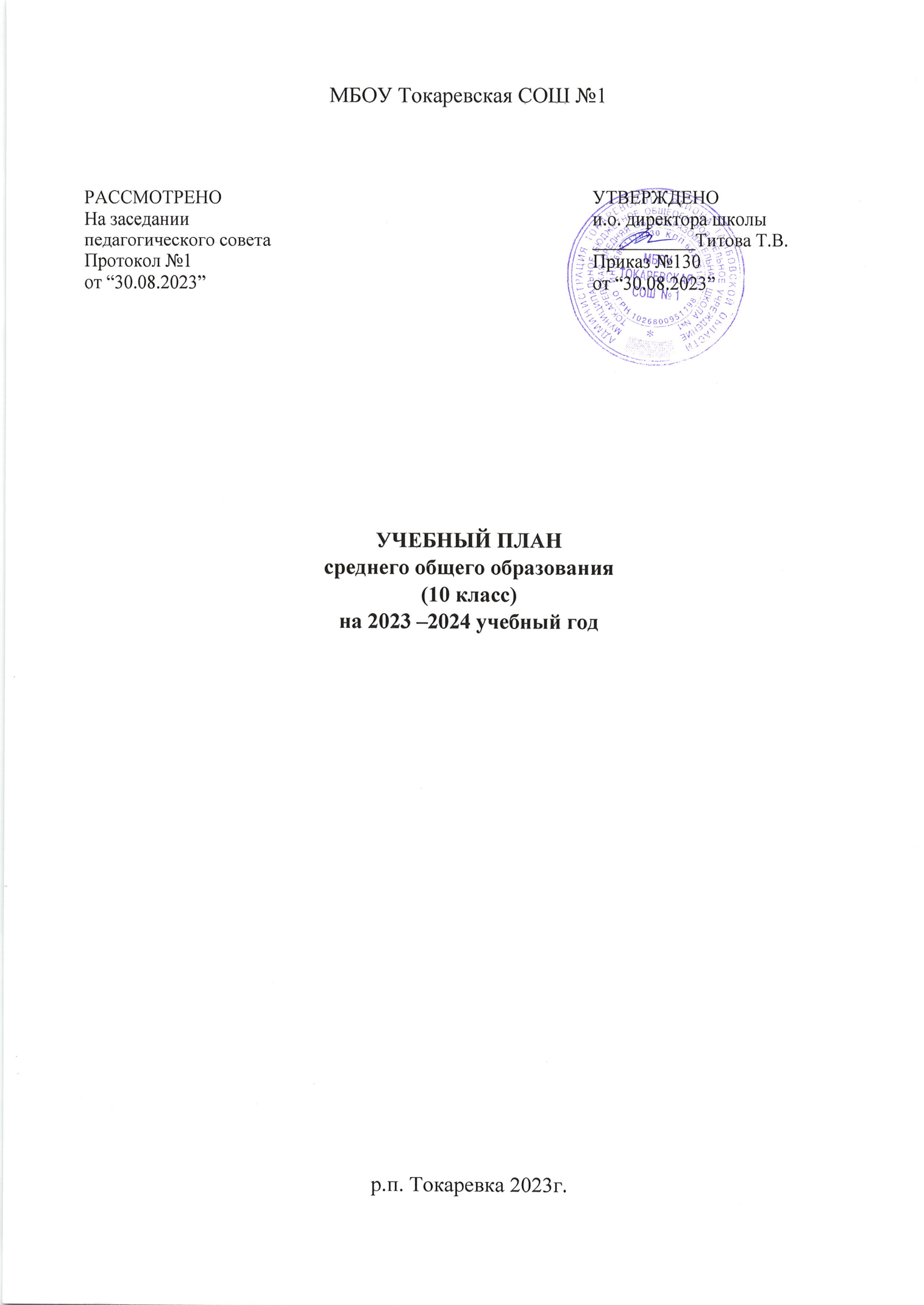 МБОУ Токаревская СОШ №1 УЧЕБНЫЙ ПЛАНсреднего общего образования(10 класс)на 2023 –2024 учебный годр.п. Токаревка 2023г.ПОЯСНИТЕЛЬНАЯ ЗАПИСКАУчебный план среднего общего образования МБОУ Токаревская СОШ №1 Токаревского район Тамбовской области(далее - учебный план) для 10-11 классов, реализующих основную образовательную программу среднего общего образования, соответствующую ФГОС СОО (Приказ Министерства просвещения Российской Федерации от 12.08.2022 № 732 «О внесении изменений в федеральный государственный образовательный стандарт среднего общего образования»), фиксирует общий объём нагрузки, максимальный объём аудиторной нагрузки обучающихся, состав и структуру предметных областей, распределяет учебное время, отводимое на их освоение по классам и учебным предметам.Учебный план является частью образовательной программы МБОУ Токаревская СОШ №1 Токаревского район Тамбовской области, разработанной в соответствии с ФГОС среднего общего образования, с учетом Федеральной образовательной программой среднего общего образования, и обеспечивает выполнение санитарно-эпидемиологических требований СП 2.4.3648-20 и гигиенических нормативов и требований СанПиН 1.2.3685-21.Учебный год в МБОУ Токаревская СОШ №1 Токаревского район Тамбовской области начинается 01.09.2023 и заканчивается 25.05.2024. Продолжительность учебного года в 10-11 классах составляет 34 учебные недели. Учебные занятия для учащихся 10-11 классов проводятся по 6-ти дневной учебной неделе.Максимальный объем аудиторной нагрузки обучающихся в неделю составляет в  10 классе – 37 часов, в  11 классе – 37 часов.Учебный план состоит из двух частей — обязательной части и части, формируемой участниками образовательных отношений. Обязательная часть учебного плана определяет состав учебных предметов обязательных предметных областей.Часть учебного плана, формируемая участниками образовательных отношений, обеспечивает реализацию индивидуальных потребностей обучающихся. Время, отводимое на данную часть учебного плана внутри максимально допустимой недельной нагрузки обучающихся  использовано: на проведение учебных занятий, обеспечивающих различные интересы обучающихся, способствующее усилению профиля обучения.В МБОУ Токаревская СОШ №1 Токаревского район Тамбовской области языком обучения является Русский язык.На уровне СОО реализуется 3 варианта учебного плана: технологического профиля (углубленное изучение учебных предметов: физика и математика), естественнонаучного (углубленное изучение учебных предметов: химия, биология и математика) и социально-экономического (углубленное изучение учебных предметов: математика и обществознание)При изучении предметов: физика, химия, биология и обществознания, курсов, направленных на усиления профиля осуществляется деление учащихся на подгруппы.Промежуточная аттестация–процедура, проводимая с целью оценки качества освоения обучающимися части содержания (полугодовое оценивание) или всего объема учебной дисциплины за учебный год (годовое оценивание).Промежуточная/годовая аттестация обучающихся заполугодие осуществляется в соответствии с календарным учебным графиком.Все предметы обязательной части учебного плана оцениваются по полугодиям. Предметы из части, формируемой участниками образовательных отношений, являются безотметочными и оцениваются «зачет» или «незачет» по итогам полугодия. Промежуточная аттестация проходит на последней учебной неделе полугодия. Формы и порядок проведения промежуточной аттестации определяются «Положением о формах, периодичности и порядке
текущего контроля успеваемости и промежуточной аттестации обучающихся МБОУ Токаревской СОШ №1 Токаревского район Тамбовской области.Освоение основной образовательной программы среднего общего образования завершается итоговой аттестацией.Нормативный срок освоения основной образовательной программы среднего общего образования составляет 2года.УЧЕБНЫЙ ПЛАН (Технологический профиль)УЧЕБНЫЙ ПЛАН (естественнонаучный профиль)УЧЕБНЫЙ ПЛАН (социально-экономический профиль)План внеурочной деятельности (недельный)МБОУ Токаревской СОШ №1 Токаревского район Тамбовской областиРАССМОТРЕНОНа заседании педагогического советаПротокол №1от “30.08.2023”УТВЕРЖДЕНОи.о. директора школы___________Титова Т.В.Приказ №130от “30.08.2023”Предметная областьУчебный предметКоличество часов в неделюКоличество часов в неделюПредметная областьУчебный предмет10А11АОбязательная частьОбязательная частьОбязательная частьОбязательная частьРусский язык и литератураРусский язык22Русский язык и литератураЛитература33Иностранные языкиИностранный язык33Математика и информатикаАлгебра (углубленный уровень)44Математика и информатикаГеометрия (углубленный уровень)33Математика и информатикаВероятность и статистика (углубленный уровень)11Математика и информатикаИнформатика11Общественно-научные предметыИстория22Общественно-научные предметыОбществознание22Общественно-научные предметыГеография11Естественнонаучные предметыФизика (углубленный уровень)55Естественнонаучные предметыХимия11Естественнонаучные предметыБиология11Физическая культура и основы безопасности жизнедеятельностиФизическая культура22Физическая культура и основы безопасности жизнедеятельностиОсновы безопасности жизнедеятельности11-----Индивидуальный проект10ИтогоИтого3332Часть, формируемая участниками образовательных отношенийЧасть, формируемая участниками образовательных отношенийЧасть, формируемая участниками образовательных отношенийЧасть, формируемая участниками образовательных отношенийНаименование учебного курсаНаименование учебного курсаФинансовая математикаФинансовая математика11Уравнения и неравенства с параметрамиУравнения и неравенства с параметрами11Избранные вопросы математикиИзбранные вопросы математики11Планиметрические задачи на ЕГЭПланиметрические задачи на ЕГЭ01Современный урок русского языкаСовременный урок русского языка11ИтогоИтого45ИТОГО недельная нагрузкаИТОГО недельная нагрузка3737Количество учебных недельКоличество учебных недель3434Всего часов в годВсего часов в год12581258Предметная областьУчебный предметКоличество часов в неделюКоличество часов в неделюПредметная областьУчебный предмет10А11АОбязательная частьОбязательная частьОбязательная частьОбязательная частьРусский язык и литератураРусский язык22Русский язык и литератураЛитература33Иностранные языкиИностранный язык33Математика и информатикаАлгебра44Математика и информатикаГеометрия33Математика и информатикаВероятность и статистика11Математика и информатикаИнформатика11Общественно-научные предметыИстория22Общественно-научные предметыОбществознание22Общественно-научные предметыГеография11Естественно-научные предметыФизика22Естественно-научные предметыХимия (углубленный уровень)33Естественно-научные предметыБиология (углубленный уровень)33Физическая культура и основы безопасности жизнедеятельностиФизическая культура22Физическая культура и основы безопасности жизнедеятельностиОсновы безопасности жизнедеятельности11-----Индивидуальный проект10ИтогоИтого3433Часть, формируемая участниками образовательных отношенийЧасть, формируемая участниками образовательных отношенийЧасть, формируемая участниками образовательных отношенийЧасть, формируемая участниками образовательных отношенийНаименование учебного курсаНаименование учебного курсаХимия в задачахХимия в задачах11Решение задач по общей биологииРешение задач по общей биологии11Современный урок русского языкаСовременный урок русского языка1199 секретов химии99 секретов химии1ИтогоИтого34ИТОГО недельная нагрузкаИТОГО недельная нагрузка3737Количество учебных недельКоличество учебных недель3434Всего часов в годВсего часов в год12581258Предметная областьУчебный предметКоличество часов в неделюКоличество часов в неделюПредметная областьУчебный предмет10А11АОбязательная частьОбязательная частьОбязательная частьОбязательная частьРусский язык и литератураРусский язык22Русский язык и литератураЛитература33Иностранные языкиИностранный язык33Математика и информатикаАлгебра (углубленный уровень)44Математика и информатикаГеометрия (углубленный уровень)33Математика и информатикаВероятность и статистика (углубленный уровень)11Математика и информатикаИнформатика11Общественно-научные предметыИстория22Общественно-научные предметыОбществознание (углубленный уровень)44Общественно-научные предметыГеография11Естественнонаучные предметыФизика22Естественнонаучные предметыХимия11Естественнонаучные предметыБиология11Физическая культура и основы безопасности жизнедеятельностиФизическая культура22Физическая культура и основы безопасности жизнедеятельностиОсновы безопасности жизнедеятельности11-----Индивидуальный проект10ИтогоИтого3231Часть, формируемая участниками образовательных отношенийЧасть, формируемая участниками образовательных отношенийЧасть, формируемая участниками образовательных отношенийЧасть, формируемая участниками образовательных отношенийНаименование учебного курсаНаименование учебного курсаФинансовая математика/Россия - моя историяФинансовая математика/Россия - моя история11Избранные вопросы математики/Актуальные вопросы историиИзбранные вопросы математики/Актуальные вопросы истории11Знай и умейЗнай и умей11Практическое обществознаниеПрактическое обществознание11Современный урок русского языкаСовременный урок русского языка11Практическая геометрия/Экономика - от теории к практикеПрактическая геометрия/Экономика - от теории к практике01ИтогоИтого56ИТОГО недельная нагрузкаИТОГО недельная нагрузка3737Количество учебных недельКоличество учебных недель3434Всего часов в годВсего часов в год12581258Учебные курсыКоличество часов в неделюКоличество часов в неделюУчебные курсы10А11АРазговоры о важном11Билет в будущее11Россия - новые горизонты11Функциональная грамотность01Введение в биохимию1ИТОГО недельная нагрузка44